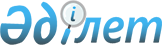 Об утверждении регламента государственной услуги "Выдача справок о наличии личного подсобного хозяйства"
					
			Утративший силу
			
			
		
					Постановление акимата Каркаралинского района Карагандинской области от 23 августа 2012 года N 224. Зарегистрировано Департаментом юстиции Карагандинской области 21 сентября 2012 года N 1941. Утратило силу постановлением акимата Каркаралинского района Карагандинской области от 18 декабря 2013 года N 377      Сноска. Утратило силу постановлением акимата Каркаралинского района Карагандинской области от 18.12.2013 N 377.

      В соответствии со статьей 9-1 Закона Республики Казахстан от 27 ноября 2000 года "Об административных процедурах", Постановлением Правительства Республики Казахстан от 20 июля 2010 года N 745 "Об утверждении реестра государственных услуг, оказываемых физическим и юридическим лицам", в целях качественного оказания государственных услуг, акимат района ПОСТАНОВЛЯЕТ:



      1. Утвердить прилагаемый регламент государственной услуги "Выдача справок о наличии личного подсобного хозяйства".



      2. Контроль за исполнением настоящего постановления возложить на руководителя аппарата акима района Сатыбалдину А.Р.



      3. Настоящее постановление вводится в действие по истечении 10 календарных дней после дня его первого официального опубликования.      Исполняющий обязанности акима

      Каркаралинского района                     С. Акимов

Утвержден

постановлением акимата

Каркаралинского района

от 23 августа 2012 года N 224 

Регламент государственной услуги "Выдача справок о наличии личного подсобного хозяйства" 1. Общие положения

      1. Настоящий регламент определяет порядок оказания государственной услуги "Выдача справок о наличии личного подсобного хозяйства" (далее - государственная услуга).



      2. Форма оказываемой государственной услуги: не автоматизированная.



      3. Государственная услуга оказывается на основании стандарта государственной услуги "Выдача справок о наличии личного подсобного хозяйства", утвержденного постановлением Правительства Республики Казахстан от 31 декабря 2009 года N 2318 "Об утверждении стандарта государственной услуги выдача справок о наличии личного подсобного хозяйства" (далее - стандарт).



      4. Государственная услуга предоставляется государственными учреждениями аппаратов акимов поселка, сел и сельских (аульных) округов Каркаралинского района (далее – уполномоченный орган), пять дней в неделю, за исключением выходных и праздничных дней, с 9-00 часов до 18-00 часов, с перерывом на обед с 13-00 до 14-00 часов, по адресам, указанным в приложении 1 к настоящему регламенту.

      На альтернативной основе государственная услуга предоставляется через Каркаралинский филиал республиканского государственного учреждения "Центр обслуживания населения Карагандинской области" (далее - Центр) шесть дней в неделю, за исключением выходных и праздничных дней, с 9.00 часов до 19.00 часов, с перерывом на обед с 13.00 часов до 14.00 часов по адресу: Карагандинская область, Каркаралинский район, город Каркаралинск, улица Т. Аубакирова, 21.



      5. Результатом оказания государственной услуги является:

      1) выдача справки о наличии личного подсобного хозяйства; 

      2) мотивированный ответ об отказе в предоставлении государственной услуги.



      6. Сроки оказания государственной услуги:

      1) при непосредственном обращении потребителя в уполномоченный орган государственная услуга оказывается с момента обращения:

      максимально допустимое время ожидания до получения государственной услуги - не более 10 (десяти) минут;

      максимально допустимое время обслуживания потребителя государственной услуги – не более 10 (десяти) минут;

      2) при обращении потребителя через Центр государственная услуга оказывается:

      в срок не более 2 (двух) рабочих дней;

      максимально допустимое время ожидания до получения государственной услуги - не более 10 (десяти) минут;

      максимально допустимое время обслуживания потребителя государственной услуги не более - 10 (десять) минут.



      7. Основанием для отказа в предоставлении государственной услуги является предоставление потребителем неполного пакета документов, указанных в пункте 8 настоящего регламента либо отсутствия данных о наличии личного подсобного хозяйства в похозяйственной книге уполномоченного органа. 

2. Описание порядка действий (взаимодействия) в процессе оказания государственной услуги

      8. Для получения государственной услуги потребитель предоставляет следующие документы:

      1) при обращении в уполномоченный орган потребитель обращается в устной форме с предоставлением удостоверения личности;

      2) при обращении в Центр:

      заявление в произвольной форме;

      копию удостоверения личности с предоставлением оригинала для сверки.



      9. После сдачи документов в Центр потребителю выдается справка, подтверждающая сдачу потребителем всех необходимых документов для получения государственной услуги, в которой содержится штамп Центра и дата получения потребителем государственной услуги.



      10. Этапы оказания государственной услуги с момента обращения потребителя для получения государственной услуги и до момента выдачи результата государственной услуги: 

      1) при обращении в уполномоченный орган:

      потребитель предоставляет удостоверение личности;

      специалист уполномоченного органа проводит регистрацию обращения в журнале, проверяет данные по похозяйственной книге, заполняет справку о наличии личного подсобного хозяйства либо готовит мотивированный ответ об отказе в предоставлении государственной услуги;

      2) при обращении через Центр:

      потребитель подает заявление и копию удостоверения личности с предоставлением оригинала для сверки;

      центр проводит регистрацию заявления и передает в уполномоченный орган;

      уполномоченный орган осуществляет регистрацию, рассмотрение предоставленного заявления из Центра, подготавливает мотивированный ответ об отказе или оформляет справку, направляет результат оказания государственной услуги в Центр;

      Центр выдает потребителю справку либо мотивированный ответ об отказе.



      11. Уполномоченный орган должен обеспечить сохранность, защиту и конфиденциальность информации о содержании документа потребителя.



      12. В процессе оказания государственной услуги при непосредственном обращении потребителя в уполномоченный орган задействованы следующие структурно-функциональные единицы (далее - СФЕ):

      1) специалист уполномоченного органа;

      2) аким села или сельского округа.



      13. Текстовое табличное описание последовательности и взаимодействия административных действий (процедур) каждой СФЕ с указанием срока выполнения каждого административного действия (процедуры) приведено в приложении 2 к настоящему регламенту.



      14. Схемы, отражающие взаимосвязь между логической последовательностью административных действий в процессе оказания государственной услуги и СФЕ приведены в приложении 3 к настоящему регламенту. 

3. Ответственность должностных лиц, оказывающих государственные услуги

      15. За нарушение порядка оказания государственной услуги должностные лица несут ответственность, предусмотренную законами Республики Казахстан.

Приложение 1

к регламенту государственной услуги

"Выдача справок о наличии личного

подсобного хозяйства" 

Перечень аппаратов акимов поселка, сел и сельских (аульных) округов Каркаралинского района

Приложение 2

к регламенту государственной услуги

"Выдача справок о наличии личного

подсобного хозяйства" 

Описание действий структурно-функциональных единиц СФЕ

Приложение 3

к регламенту государственной услуги

"Выдача справок о наличии личного

подсобного хозяйства" 

Схема процесса выдачи справки о наличии личного подсобного хозяйства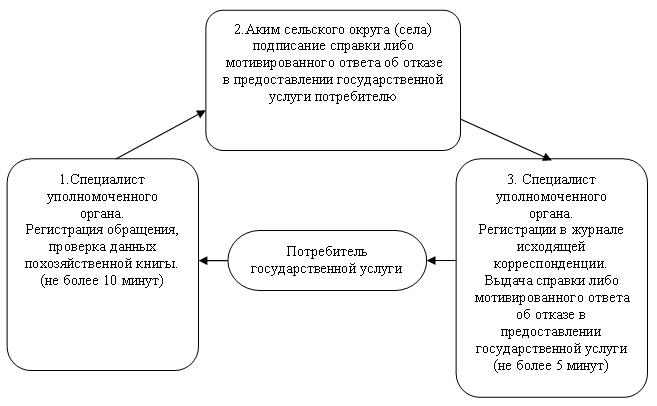 
					© 2012. РГП на ПХВ «Институт законодательства и правовой информации Республики Казахстан» Министерства юстиции Республики Казахстан
				N п/пПолное наименование аппарата акима сельского округаНаименование населенного пунктаКонтактный телефонЮридический адресАдрес сайта1ГУ "Аппарат акима Нурмаковского аульного округа"село Осибай,8 (721)-32-55-2-72с. Осибай, улица Елебекова, 6нет2ГУ "Аппарат акима Нуркен Абдировского сельского округа"село Жарлы8 (72146)-34-3-04с. Жарлы, улица Машанова, 35нет3ГУ "Аппарат акима К.Аманжоловского сельского округа"село Талды8 (72146)37-4-00с. Талды, улица К. Аманжолова 2нет4ГУ "Аппарат акима Кояндинского сельский округа"село Коянды8 (72132)-58-2-21с. Коянды, улица Советская 5нет5ГУ "Аппарат акима Жанатоганского сельского округа"село Жанатоган8(72146)-34-1-85с. Жанатоган, улица Ушкун 39нет6ГУ "Аппарат акима Егиндыбулакского сельского округа"село Егиндыбулак8 (72147)-91-3-95с.Егиндыбулак, улица Мади 10нет7ГУ "Аппарат акима города Каркаралинска"город Каркаралинск8 (72146)-31-2-84г. Каркаралинск, улица Бокейханова 40нет8ГУ "Аппарат акима Бахтинского сельского округа"село Бахты8 (72146)-38-7-21с. Бахты, улица Тауелсиздик 13нет9ГУ "Аппарат акима Балкантауского сельского округа"село Карабулак8 (72147)-91-5-86с. Карабулак, улица Казахстанская 4нет10ГУ "Аппарат акима Абайского сельского округа"село Айнабулак8 (72147)-51-3-41с. Айнабулак, улица М. Батыра 15нет11ГУ "Аппарат акима Угарского сельского округа"село Матак8 (72146)-33-7-32с. Матак, улица Школьная 2нет12ГУ "Аппарат акима Мартбек Мамыраевского сельского округа"село Акжол8 (72147)-33-3-00с. Акжол, улица Н. Кабдыкаримова 12нет13ГУ "Аппарат акима Киргизского сельского округа"село Буркутты8 (72146)-34-4-31с. Буркутты, улица Тын 8нет14ГУ "Аппарат акима Темиршинского сельского округа"село Татан8 (72132)-36-5-60с. Татан, улица Орталык 6нет15ГУ "Аппарат акима Кайнарбулакского сельского округа"село Аппаз8 (72159)-61-5-58с. Аппаз, улица К. Сейлхана 14/2нет16ГУ "Аппарат акима Бесобинского сельского округа"село Бесоба8 (72132)-36-4-43с. Бесоба, улица Абдрасылова 23нет17ГУ "Аппарат акима Тегисшильдикского сельского округа"село Тегисшильдик8 (72146)-37-5-01с. Тегисшильдик, улица Т. Аубакирова 11нет18ГУ "Аппарат акима поселка Карагайлы"поселок Карагайлы8 (72146)-45-4-80п. Карагайлы, 20 квартал 4нет19ГУ "Аппарат акима Томарского сельского округа"село Томар8 (72132)-35-2-23с. Томар, улица Мадии 4нет20ГУ "Аппарат акима Таттимбетского сельского округа"село Актасты8 (72132)-53-2-87с. Актасты, улица Казыбек би 17нет21ГУ "Аппарат акима Шарыктинского сельского округа"село Теректи8 (72132)-56-2-92с. Теректи, улица Абая 12нет22ГУ "Аппарат акима Караколского сельского округа"село Каракол8 (72132)-91-5-57с. Каракол, улица Строителей 13нет23ГУ "Аппарат акима Мадиского сельского округа"село Айрык8 (72132)-54-2-60с. Айрык, улица Абишева 3нет24ГУ "Аппарат акима Ынталинского сельского округа"село Ынталы8 (72146)-50-0-11с. Ынталы, улица Бейбитшилик 12нет25ГУ "Аппарат акима Каршыгалинский сельского округа"село Коктас8 (72146)-33-5-12с. Коктас, улица Гагарина 30нетДействия процессов (хода, потока работ)Действия процессов (хода, потока работ)Действия процессов (хода, потока работ)Действия процессов (хода, потока работ)1.N действия (хода, потока работ)1232.Наименование СФЕГруппа 1 СФЕ специалист уполномоченного органаГруппа 2 СФЕ аким села или сельского округаГруппа 1 СФЕ специалист уполномоченного органа3.Наименование действия (процесса процедура, операции) и их описаниеРегистрация обращения, проверка данных по похозяйственной книгеПодписание справки либо мотивированного ответа об отказе в предоставлении государственной услуги потребителюРегистрация в журнале исходящей корреспонденции4.Форма завершения (данные, документ, организационно-распорядительное решение)Заполнение и подписание справки либо написание мотивированного ответа об отказе в предоставлении государственной услуги потребителю и направление на подписаниеСправка либо мотивированный ответ об отказе в предоставлении государственной услугиВыдача справки либо мотивированного ответа об отказе в предоставлении государственной услуги потребителю5.Сроки исполненияне более 10 минутне более 5 минутне более 5 минут6.Номер следующего действия23